© A M P A S ®Technical Bulletin TB-2017-00xACES Output Transform User GuideThe Academy of Motion Picture Arts and Sciences Science and Technology CouncilAcademy Color Encoding System (ACES) Project CommitteeAugust 18, 2017Summary: The Academy Color Encoding System (ACES) includes a variety of Output Transforms intended to support a wide range of display devices. These devices include standard dynamic range digital cinema projectors, broadcast mon- itors, computer desktop displays, and high dynamic range displays. Each of these devices may be configured differently and requires an ACES output transforms be used based on the specifics of the configuration. This document is intended to be practical guide help end-users determine the proper ACES output transform to be used based on their devices, configurations, and workflows.NOTICES©2017 Academy of Motion Picture Arts and Sciences (A.M.P.A.S.). All rights reserved. This document is provided to individuals and organizations for their own internal use, and may be copied or reproduced in its entirety for such use. This document may not be published, distributed, publicly displayed, or transmitted, in whole or in part, without the express written permission of the Academy.The accuracy, completeness, adequacy, availability or currency of this document is not warranted or guar- anteed. Use of information in this document is at your own risk. The Academy expressly disclaims all warranties, including the warranties of merchantability, fitness for a particular purpose and non-infringement.Copies of this document may be obtained by contacting the Academy at councilinfo@oscars.org.“Oscars,” “Academy Awards,” and the Oscar statuette are registered trademarks, and the Oscar statuette a copyrighted property, of the Academy of Motion Picture Arts and Sciences.This document is distributed to interested parties for review and comment. A.M.P.A.S. reserves the right to change this document without notice, and readers are advised to check with the Council for the latest version of this document.The technology described in this document may be the subject of intellectual property rights (including patent, copyright, trademark or similar such rights) of A.M.P.A.S. or others.  A.M.P.A.S.  declares that it  will not enforce any applicable intellectual property rights owned or controlled by it (other than A.M.P.A.S. trademarks) against any person or entity using the intellectual property to comply with this document.Attention is drawn to the possibility that some elements of the technology described in this document, or certain applications of the technology may be the subject of intellectual property rights other than those identified above. A.M.P.A.S. shall not be held responsible for identifying any or all such rights. Recipients of this document are invited to submit notification to A.M.P.A.S. of any such intellectual property of which they are aware.These notices must be retained in any copies of any part of this document.Revision HistoryRelated Academy DocumentsTable of ContentsIntroductionACES 1.0 includes thirteen Output Transforms that can be broadly characterized as applying to four different display types used in various configurations. (Table 1) The display types include digital cinema projectors typically used in digital intermediate, motion picture mastering, and theatrical exhibition, standard dynamic range (SDR) broadcast displays used in editorial and on-set preview applications, high dynamic range (HDR) broadcast displays used in mastering an exhibition of HDR content, and computer desktop monitors such as those typically used in the creation of computer generated visual effects (VFX).Output Transform (Short Name)	Display TypeTable 1 – ACES 1.0 Output Transforms and Display TypesThe output device to be used with any particular device depends on the detailed configuration of that device. This document is intended to be practical guide help end-users determine the proper ACES output transform to be used the configuration, workflow, and intended usage. This document is intended to cover a series of common use cases. There may be valid uses of the ACES output transforms that fall outside of the scope of this document.ReferencesThe following standards, specifications, articles, presentations, and texts are referenced in this text: SMPTE ST 2065-1:2012, Academy Color Encoding Specification (ACES)SMPTE ST 2084:2014, Dynamic Range Electro-Optical Transfer Function of Mastering Reference DisplaysITU-R Rec. BT.1886, Reference electro-optical transfer function for flat panel displays used in HDTV studio productionITU-R Rec. BT.2020, Parameter values for ultra-high definition television systems for production and inter- national programme exchangeITU-R Rec. BT.2100, Image parameter values for high dynamic range television for use in production and international programme exchangeOutput Transform ApplicationsTheatrical Digital Intermediate (P3-DCI Calibrated Projector)SummaryIt is common in the digital intermediate process (DI) to color correct motion pictures and episodic television shows while displaying the images using a DCI compliant digital cinema projector. DCI compliant digital cinema projectors have a simplified setup using a projector configuration file (PCF) that contains all the relevant projector settings and can often be loaded at the press of a button.  The most common PCF used    in motion picture and television production is the “DCI-P3” PCF. Using this PCF, the projector will be configured such that equal red, green, and blue projector code values will produce the chromaticity x=0.3140 y=0.3510 on the screen. With the projector configured in this manner it is recommended that the ACES 1.0 ODT  with  the  transformID  ODT.Academy.P3DCI   48nits.a1.0.3  be used.Projector SetupTable 2 – P3-DCI Projector SetupBest ODT for applicationTable 3 – P3-DCI Best ODTNotesUsing the “DCI-P3” PCF, the projector will be configured such that equal red, green, and blue display code values will produce the chromaticity x=0.3140 y=0.3510 on the screen.  However, the ODT.Academy.P3 DCI 48nits.a1.0.3 transform is configured such that neutral ACES source file values (ACES R=G=B) will produce non-equal projector code values. The chromaticity of produced on screen by those non-equal projector code values will be x=0.32168 y=0.33767 (aka D60).It’s important to note that the image on projection screen may look distinctly less green then some workflows that utilize a projector setup with the “DCI-P3” PCF. This will also be reflected on the color corrector scopes when neutral ACES values sent through the ODT.Academy.P3DCI 48nits.a1.0.3 transform. (Figure  1a, 1b, 1c, 1d, 1e) For instance, neutral ACES values processed through ODT.Academy.P3DCI 48nits. a1.0.3 will not have equal levels on the waveform, nor will they land in the middle of the vector scope. This behavior was intentional. The image may also have a distinctly magenta cast on a computer monitor such as the one used for the color corrector user interface if that monitor is calibrated to a D65 white point. (Figure 1f) Although not noted in the name of this ODT, the mimics the behavior found in other ODTs included in ACES 1.0 and labeled “D60 sim”. Due to this “D60 sim” behavior the maximum output screen luminance of neutral ACES values will be slightly less than the maximum luminance produced by projector code values red = 1, green = 1, blue = 1 (e.g. 48 nits).When using the correct projector setup and corresponding ODT, the image on the projector screen will match nearly exactly in Application 2.1 and Application 2.2.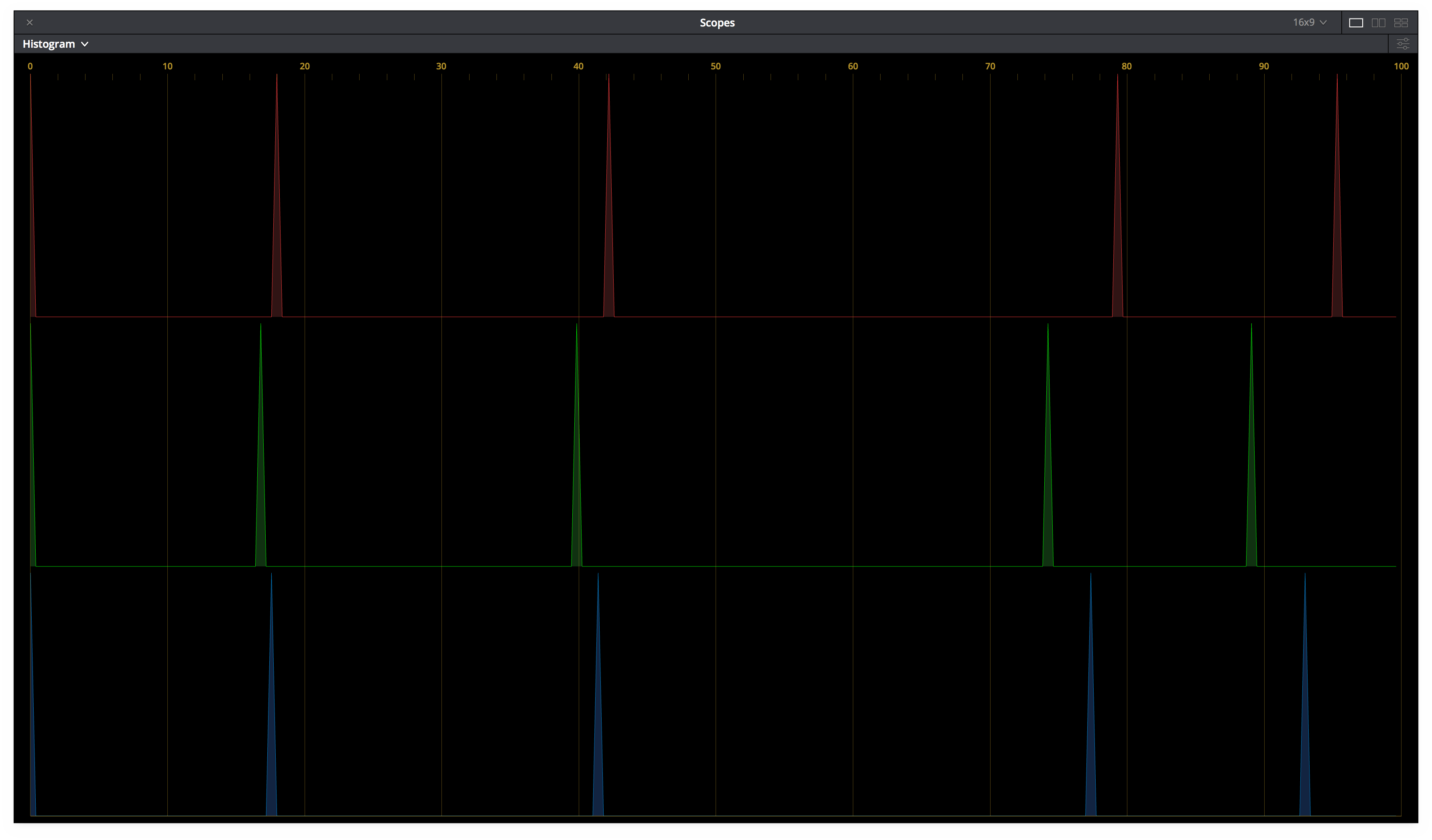 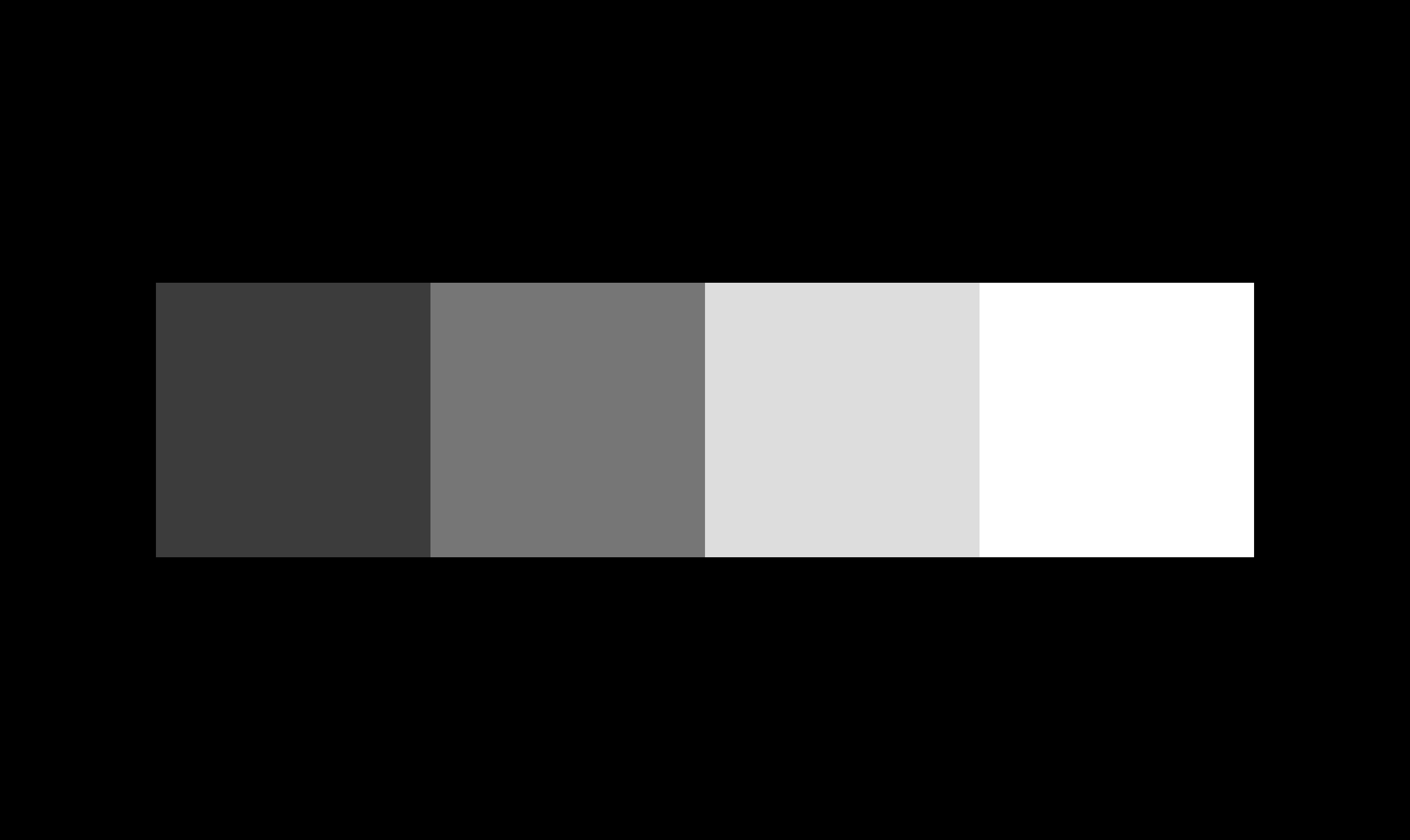 ACES Image	(b) Histogram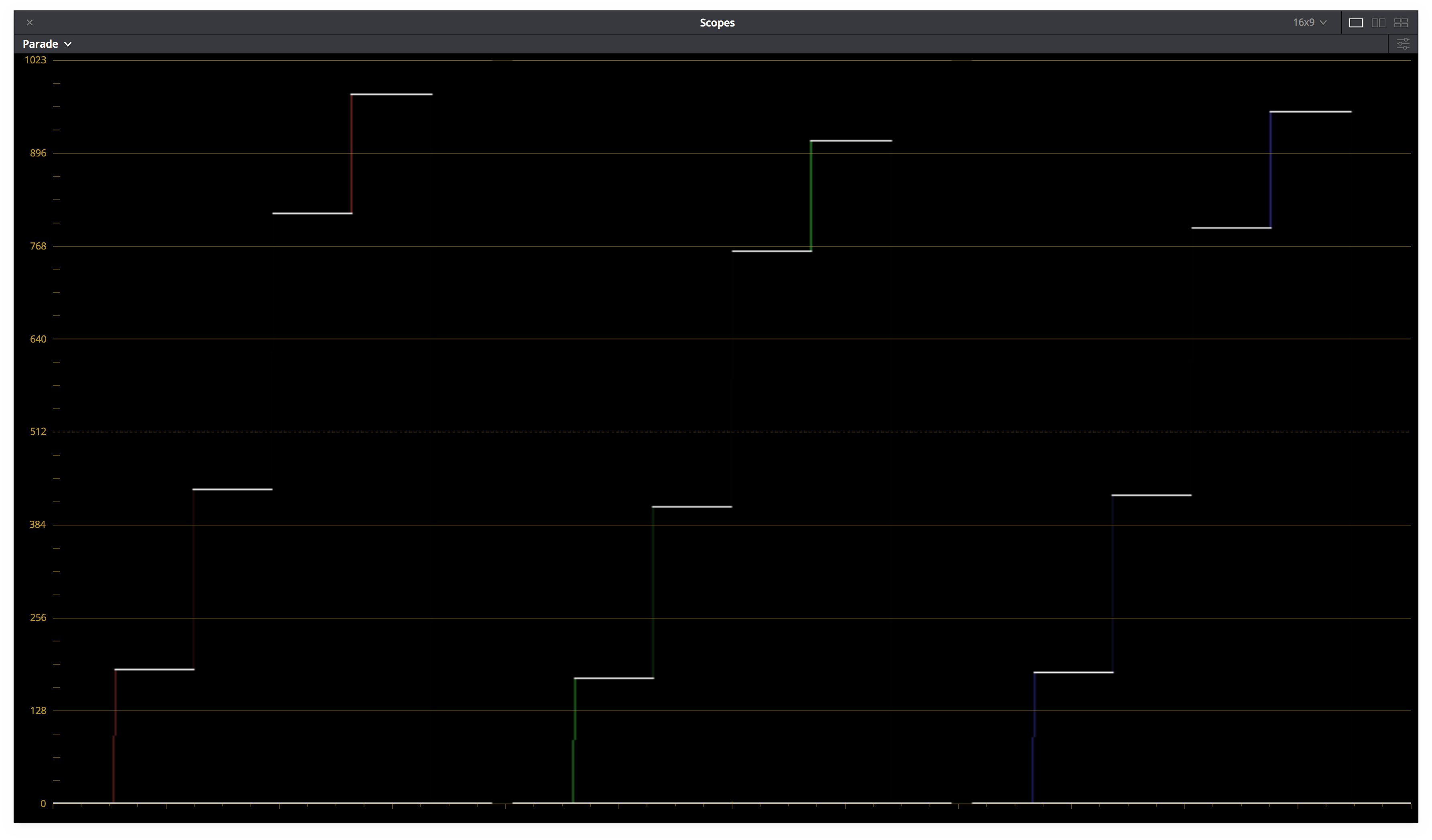 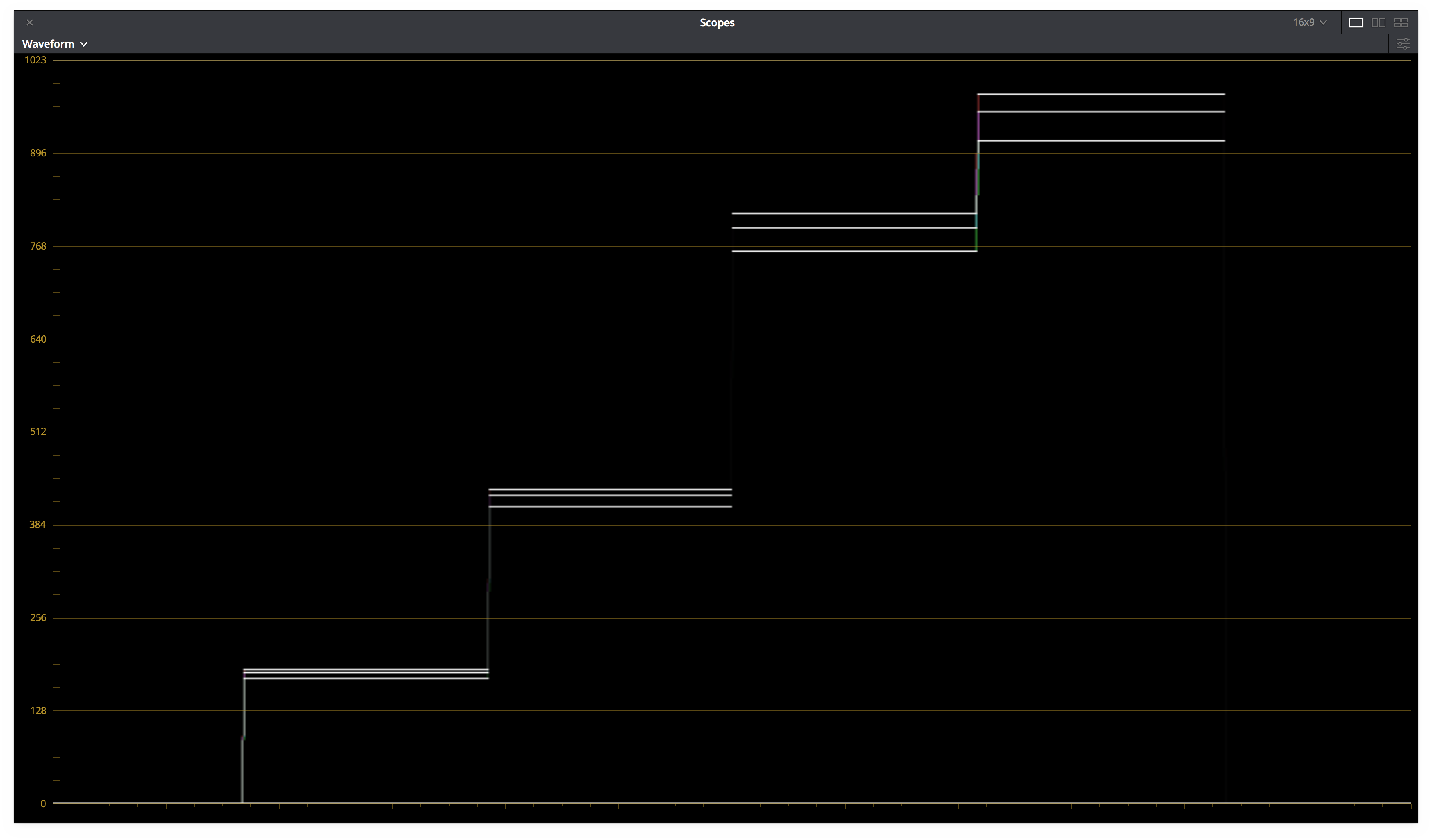 (c) Parade	(d) Waveform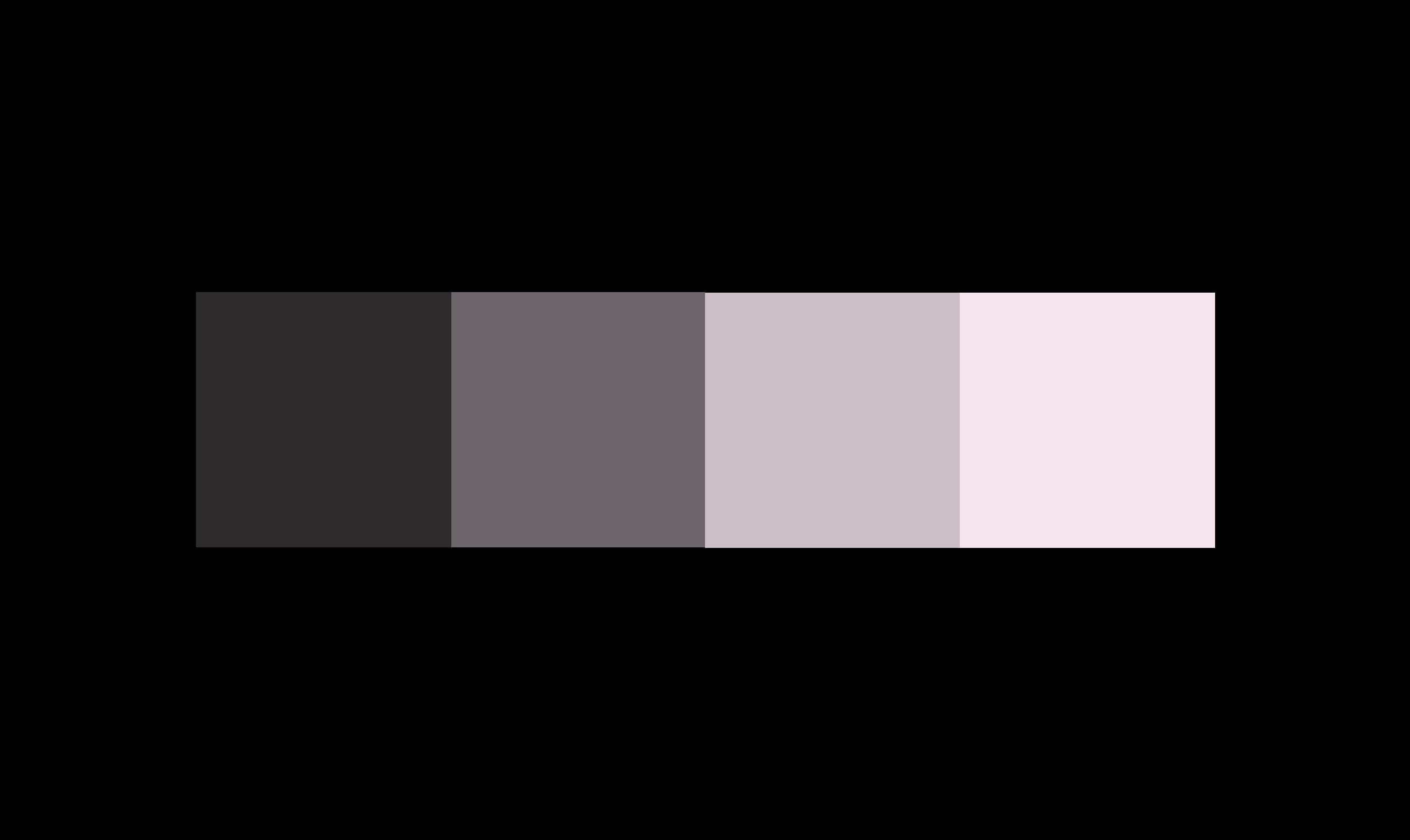 vectorscope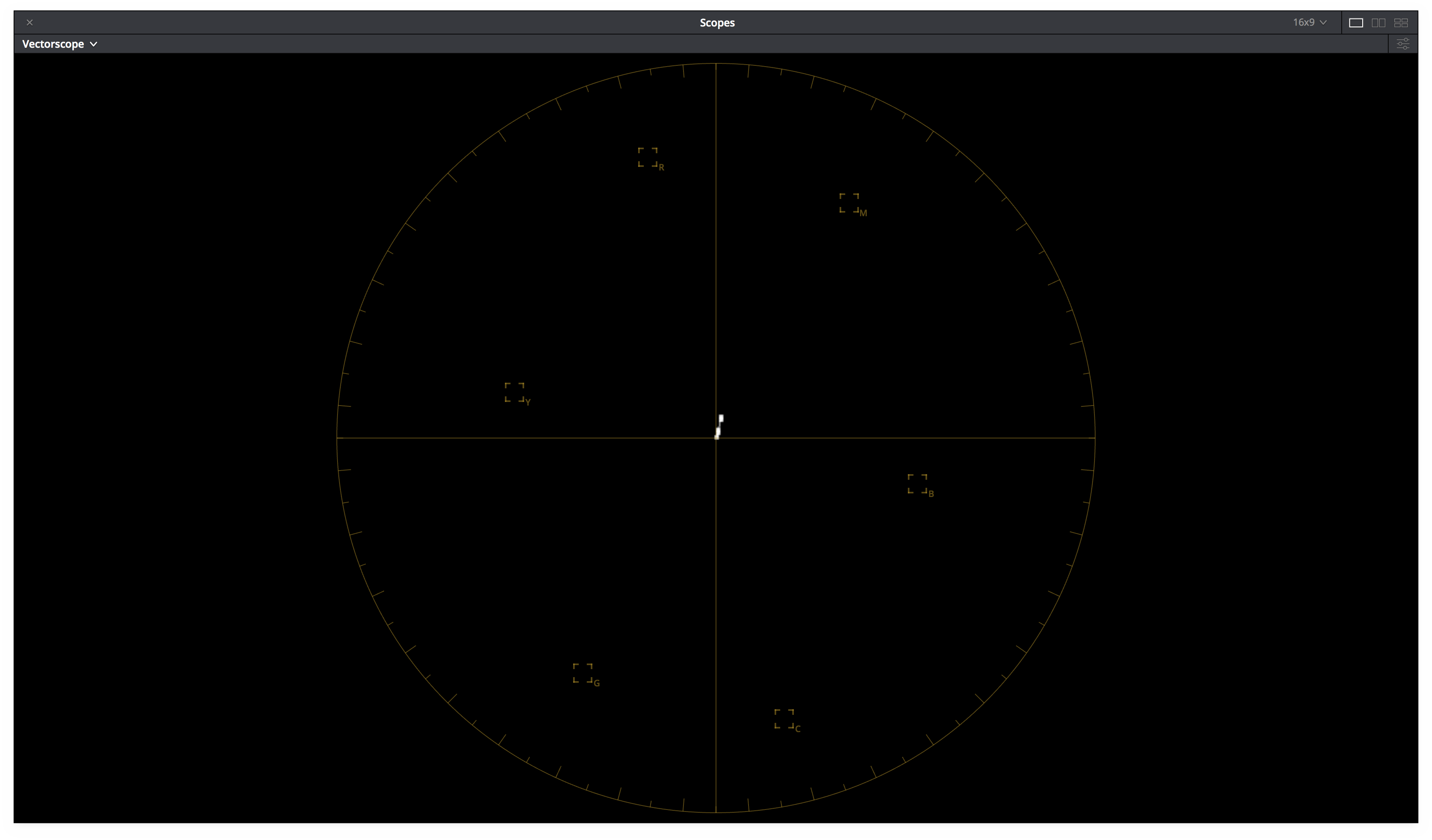 Projector code values as displayed on a D65 cali- brated computer monitorFigure 1 – ODT.Academy.P3DCI 48nits.a1.0.3 Scope ScreenshotsTest ValuesTable 4 contains test values can be used to confirm the proper monitor setup and ODT combination. Each of the 9 ACES RGB input values should yield the RGB noted display RGB code values (normalized 0-1, full range) when processed through the ODT.Academy.P3DCI 48nits.a1.0.3.  When driving a properly setup display with the noted display RGB code values, the light from the display should measure with the noted CIE xyY colorimetry.If the display RGB code values do not match those in the table when using the corresponding input ACES RGB code values, it is likely the wrong ODT is being used. If the proper display RGB code values are being produced by the ODT, but he measured display colorimetry doesn’t match the display xyY code values noted, it is likely the display setup is incorrect.Table 4 – ODT.Academy.P3DCI 48nits.a1.0.3 Test ValuesTheatrical Digital Intermediate (P3-D60 Calibrated Projector)SummaryIt is common in the digital intermediate process (DI) to color correct motion pictures and episodic television shows while displaying the images using a DCI compliant digital cinema projector. DCI compliant digital cinema projectors have a simplified setup using a projector configuration file (PCF) that contains all the relevant projector settings and can often be loaded at the press of a button. The recommended PCF to be used with digital cinema projectors and ACES-based workflows is the “P3-D60” PCF (add link). Using this PCF, the projector will be configured such that equal red, green, and blue projector code values will produce the chromaticity x=0.32168 y=0.33767 (aka D60). With the projector configured in this manner it is recommended  that  ACES  ODT  with  the  transformID  ODT.Academy.P3D60  48nits.a1.0.3 be used.Projector SetupTable 5 – P3-DCI Projector SetupBest ODT for applicationTable 6 – P3-DCI Best ODTNotesThe “P3-D60” PCF is not typically included by the manufacturer by default in most digital cinema projectors. It must be downloaded and installed in the projector using the appropriate projector configuration software (e.g. DCP Librarian). Once the PCF is installed and activated neutral ACES values sent through the the OD T.Academy.P3D60 48nits.a1.0.3 transform will produce equal red, green and blue projector code values, will have equal levels on the waveform, will land in the middle of the vector scope, will appear neutral on a D65 calibrated computer monitor, and will produce the chromaticity x=0.32168 y=0.33767 (aka D60) on the projection screen. (Figure 2a, 2b, 2c, 2d, 2e)Often the resulting projector code values are saved into a file and converted using specialized tools (e.g. Clipster) into DCDMs and/or a DPC for distribution. It is important to note that many conversion tools assume that equal red, green, and blue projector code values are intended to produce a chromaticity of x=0.3140 y=0.3510 on the screen.  Converting the projector code values from ODT.Academy.P3D60 48nits.a1using such tools will result in incorrect DCDM and/or DCP files. The tools must explicitly be capable of converting projector code values where equal red, green, and blue projector code values are intended to produce a chromaticity x=0.32168 y=0.33767 (aka D60) on the screen.When using the correct projector setup and corresponding ODT, the image on the projector screen will match nearly exactly in Application 2.1 and Application 2.2.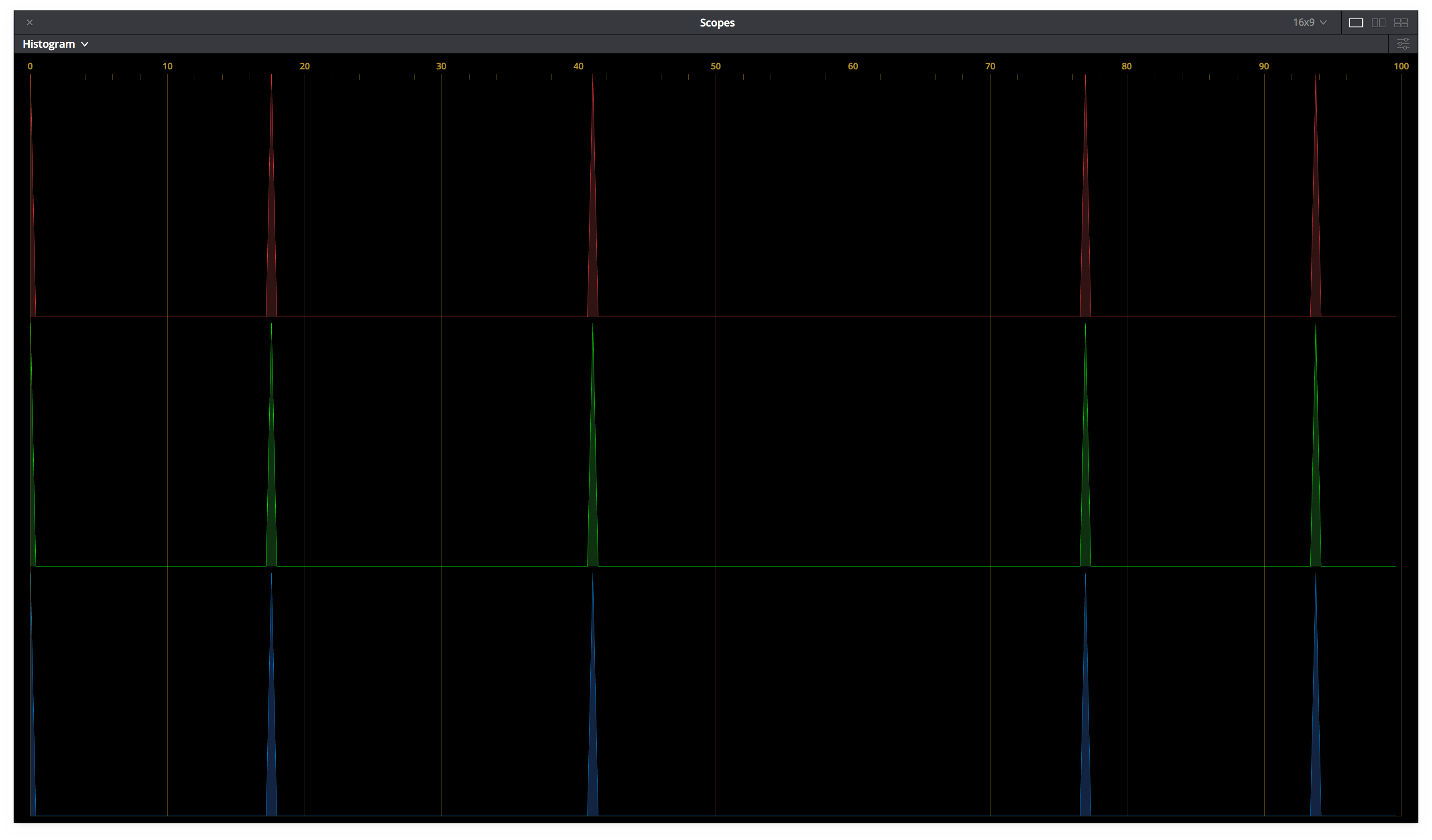 ACES Image	(b) Histogram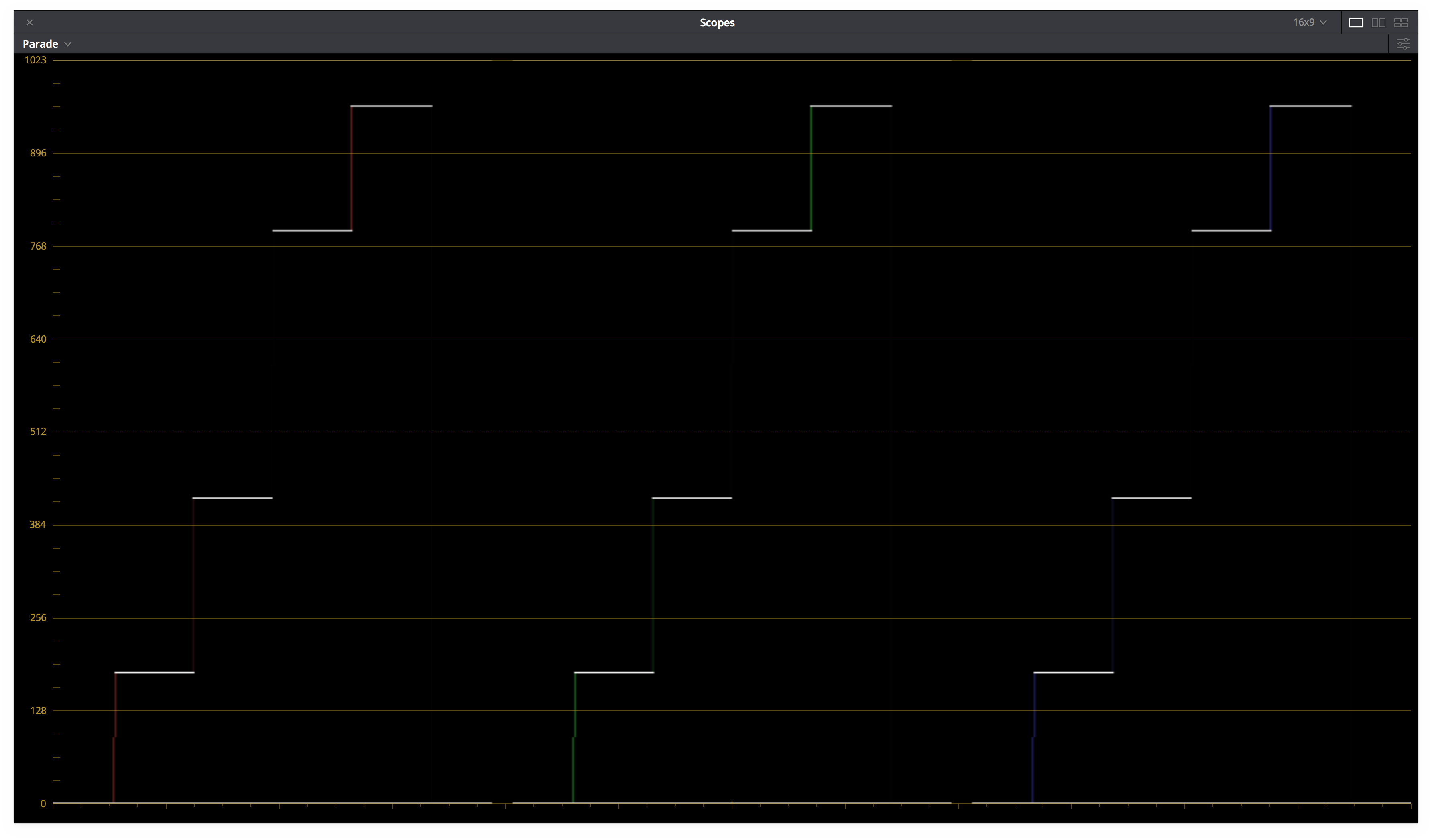 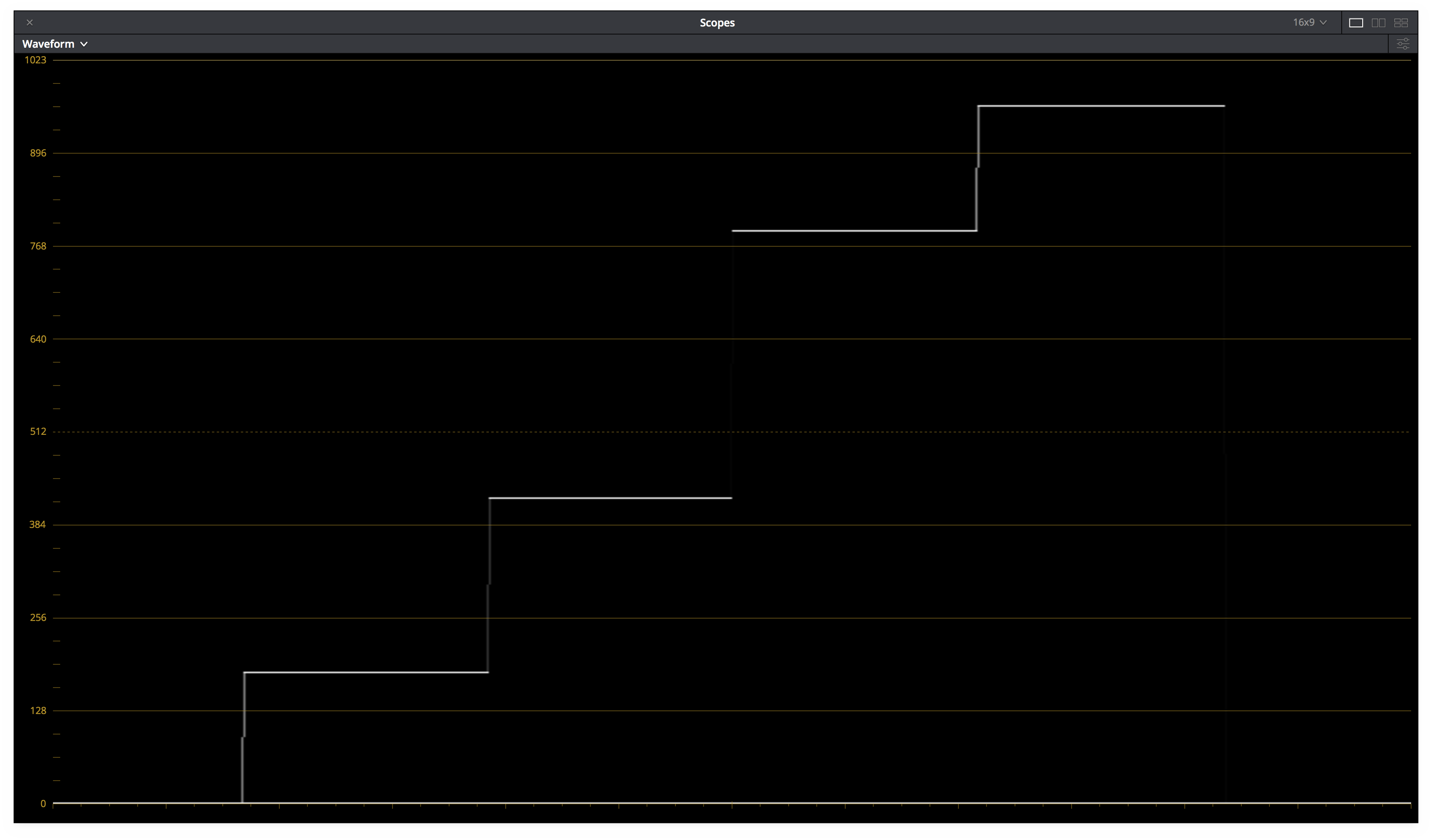 (c) Parade	(d) Waveform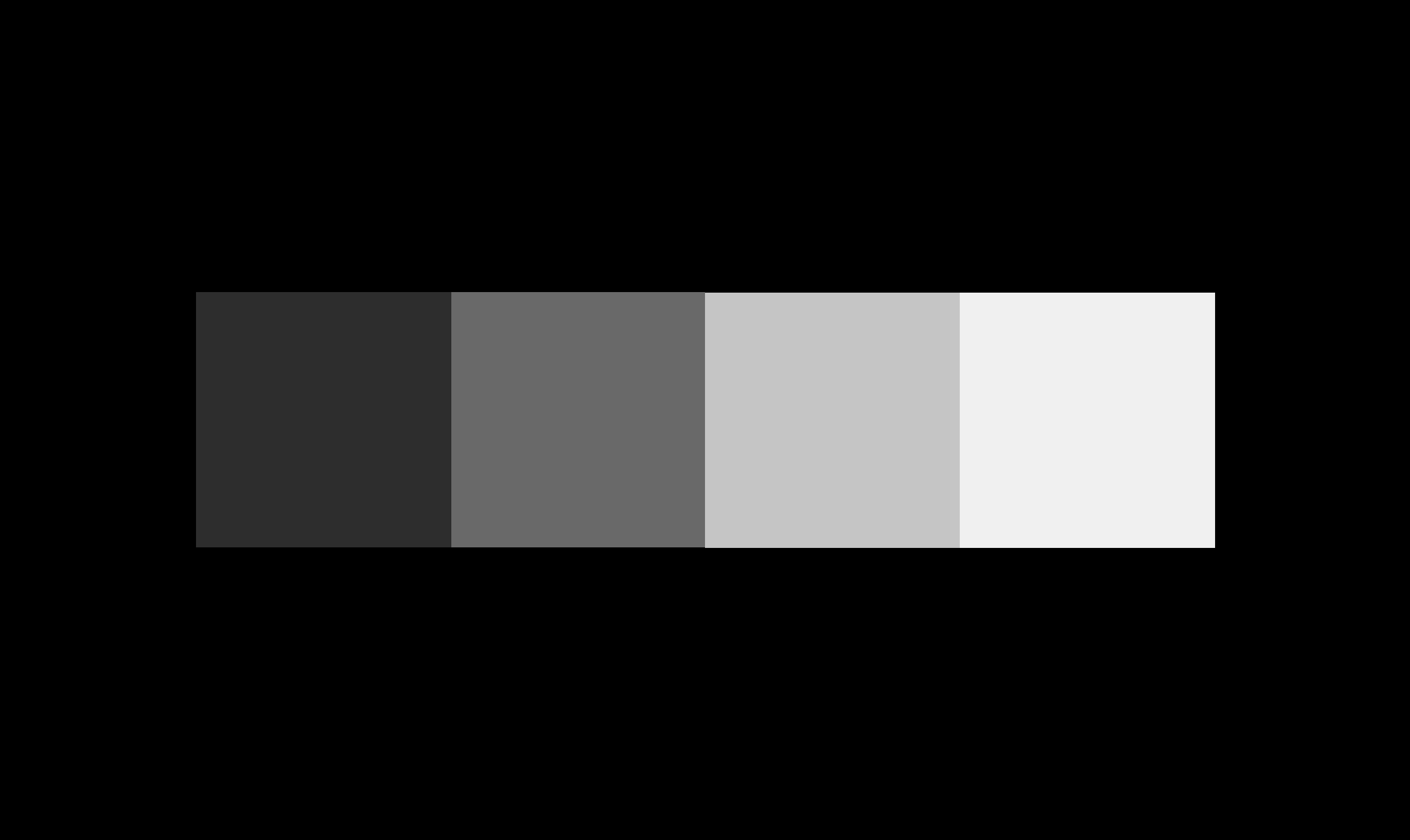 vectorscope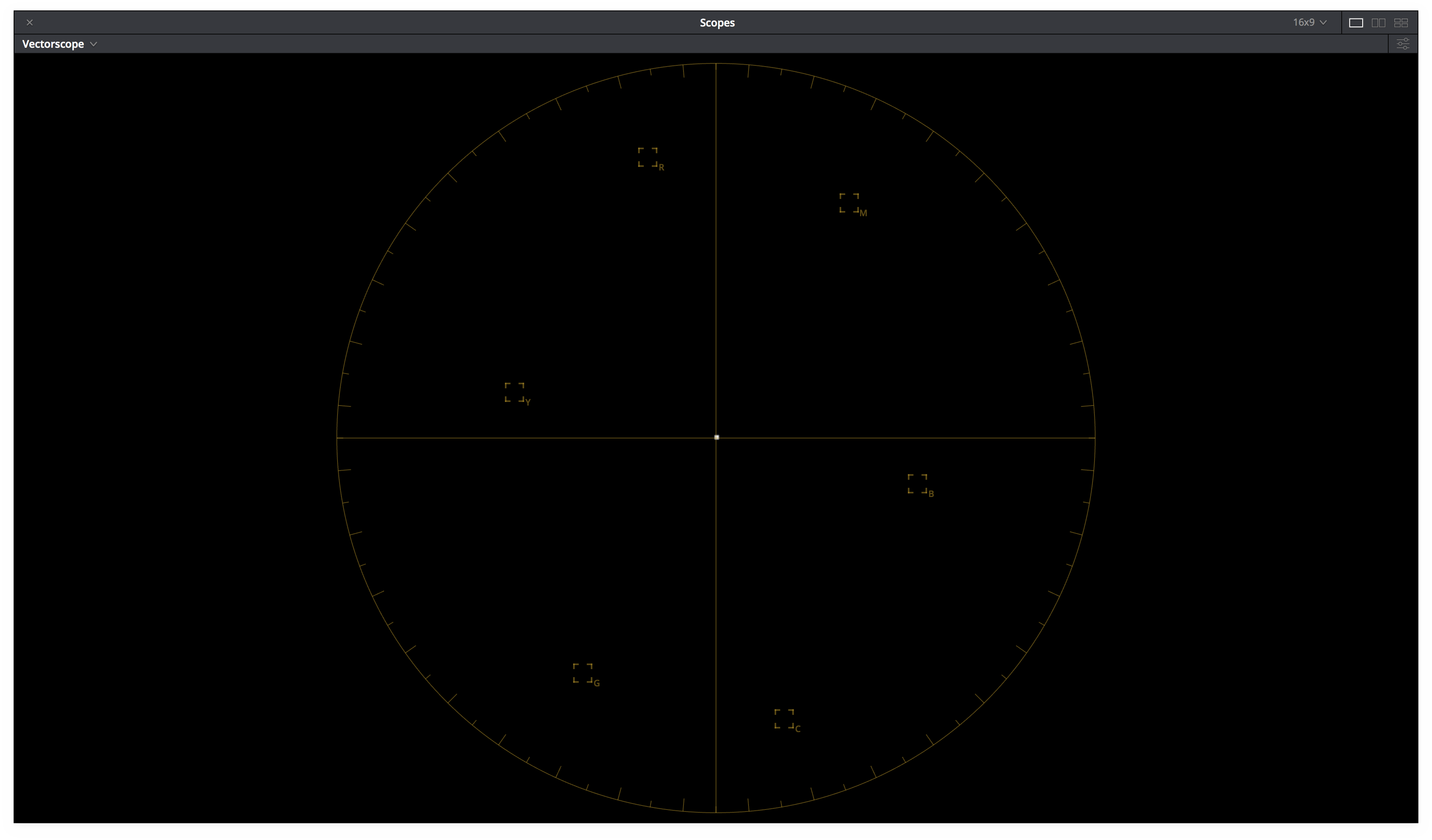 Projector code values as displayed on a D65 cali- brated computer monitorFigure 2 – ODT.Academy.P3D60 48nits.a1.0.3 Scope Screenshots2.2.5     Test ValuesTable 7 contains test values can be used to confirm the proper monitor setup and ODT combination. Each of the 9 ACES RGB input values should yield the RGB noted display RGB code values (normalized 0-1, full range) when processed through the ODT.Academy.P3D60 48nits.a1.0.3.  When driving a properly setup display with the noted display RGB code values, the light from the display should measure with the noted CIE xyY colorimetry.If the display RGB code values do not match those in the table when using the corresponding input ACES RGB code values, it is likely the wrong ODT is being used. If the proper display RGB code values are being produced by the ODT, but he measured display colorimetry doesn’t match the display xyY code values noted, it is likely the display setup is incorrect.Table 7 – ODT.Academy.P3D60 48nits.a1.0.3 Test ValuesTheatrical On-Set Preview (Rec.709 SDR Reference Monitor)SummaryIn theatrical workflows it is often desirable to preview the final look of the image on set as it is expected to appear during final color grading and mastering. Using ACES based workflows it is likely the default chromaticity of neutrals will be x=0.32168 y=0.33767 (aka D60) on the DI projection screen regardless of the projector’s calibration white point. In order to properly preview this on-set it is recommended a Rec.709 SDR reference monitor with a calibration white point of CIE x=0.3127 y=0.3290 (aka D65) be used in conjunction with the ACES Output Transform ODT.Academy.Rec709 D60sim 100nits dim.a1.0.3.Display SetupTable 8 – Rec.709 Display SetupBest ODT for applicationTable 9 – Best Theatrical On-Set Preview ODTNotesUsing a Rec.709 SDR reference monitor with a calibration white point of D65 in in conjunction with the ACES Output Transform ODT.Academy.Rec709 D60sim 100nits dim.a1.0.3 will causeUsing a Rec.709 SDR reference monitor with a calibration white point of D65 will cause equal red, green, and blue display code values to produce the chromaticity x=0.3127 y=0.3290 on the display screen. However, the ODT.Academy.Rec709 D60sim 100nits dim.a1.0.3 transform is configured such that neutral ACES source file values (ACES R=G=B) will produce non-equal display code values. The chromaticity of produced on screen by those non-equal projector code values will be x=0.32168 y=0.33767 (aka D60). This is intentional and designed such that the image appearance on the on-set Rec.709 SDR reference monitor will mimic that of the final image displayed in DI mastering.It’s important to note that the image on projection screen may look less blue then some video based workflows. This will also be reflected on the color corrector scopes when neutral ACES values sent through the ODT.A cademy.Rec709 D60sim 100nits dim.a1.0.3 transform. (Figure 3a, 3b, 3c, 3d, 3e) For instance, neutral ACES values processed through ODT.Academy.Rec709 D60sim 100nits dim.a1.0.3 will not have equal levels on the waveform, nor will they land in the middle of the vector scope. This behavior was intentional. The image may also have a slightly warm cast on a computer monitor such as the one usedfor the color corrector user interface if that monitor is calibrated to a D65 white point when compared to images generated using some traditional video workflows. (Figure 1f) In the ACES system,  the behavior  of mimicking the default DI look in the on-set environment is known as “D60 sim”.  Due to this “D60   sim” behavior the maximum output screen luminance of neutral ACES values will be slightly less than the maximum luminance produced by display code values red = 1, green = 1, blue = 1 (e.g. 100 nits).When using the correct Rec.709 reference display setup and corresponding ODT, the image on the projector screen will have a similar appearance to that of Application 2.1 and Application 2.2. However, the images will not measure exactly the same due the fact the Rec.709 reference display’s max luminance is 100 nits vs 48 nits in DI, and the ODT.Academy.Rec709 D60sim 100nits dim.a1.0.3 compensates for a dim viewing environment.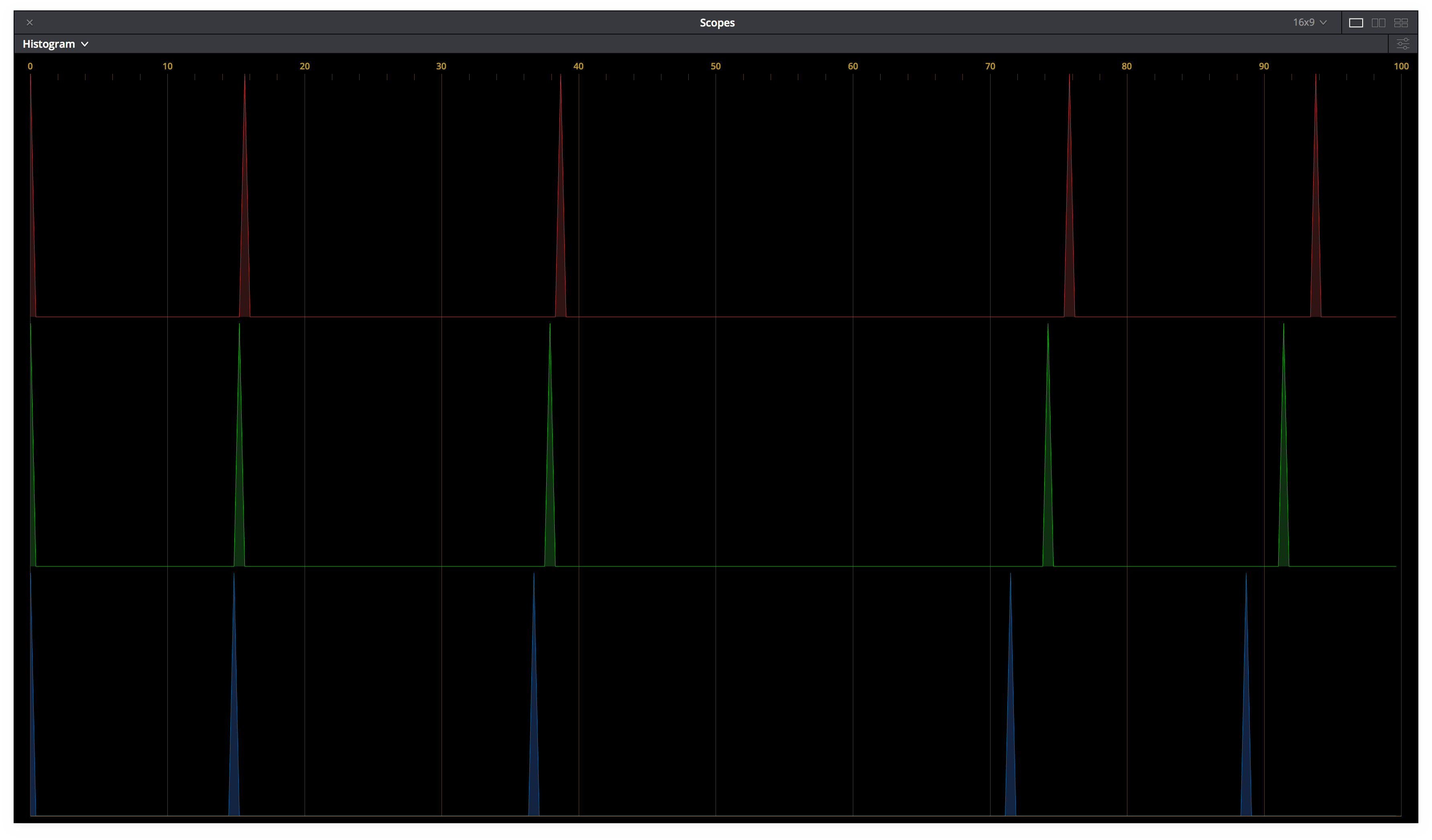 ACES Image	(b) Histogram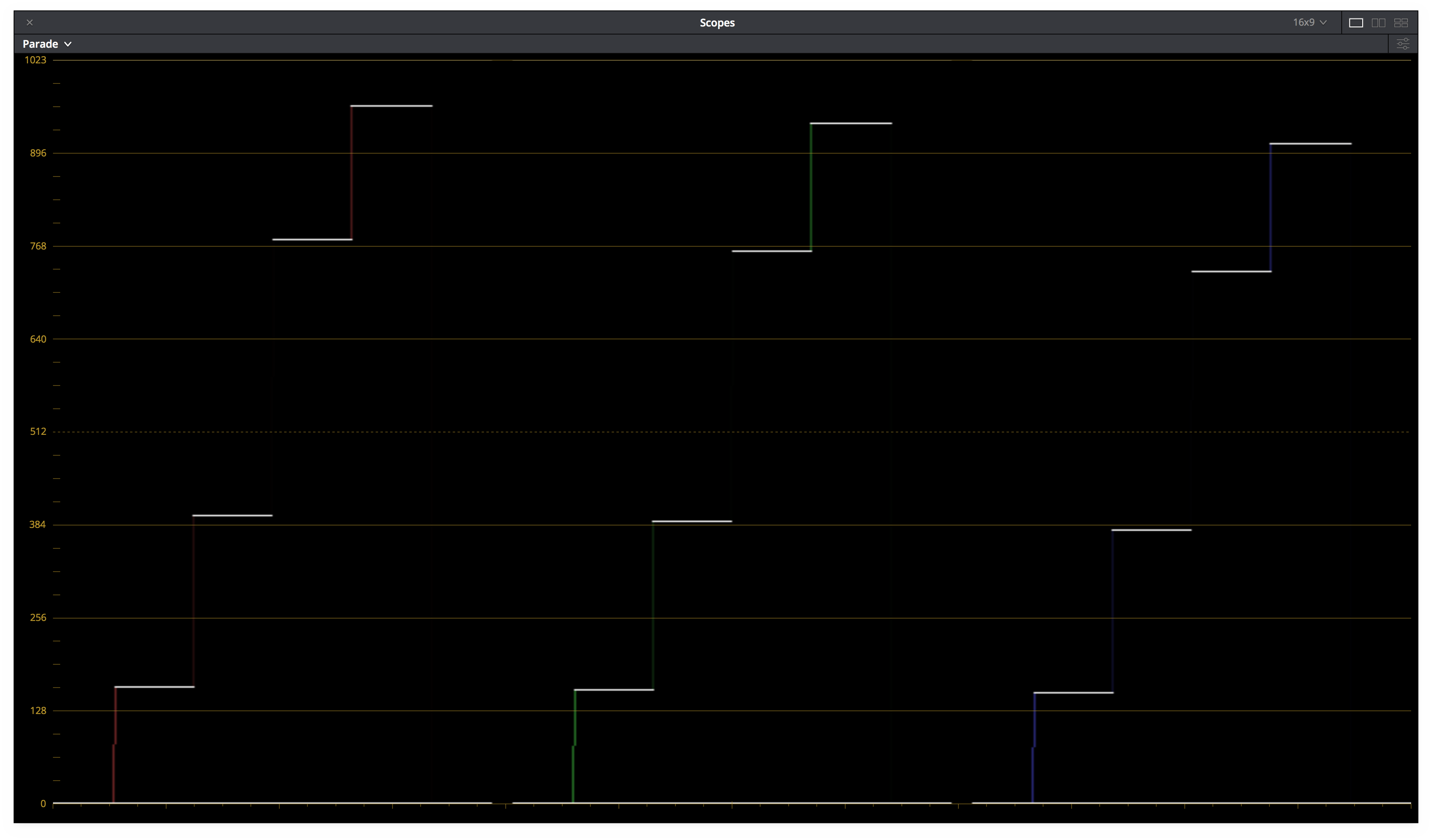 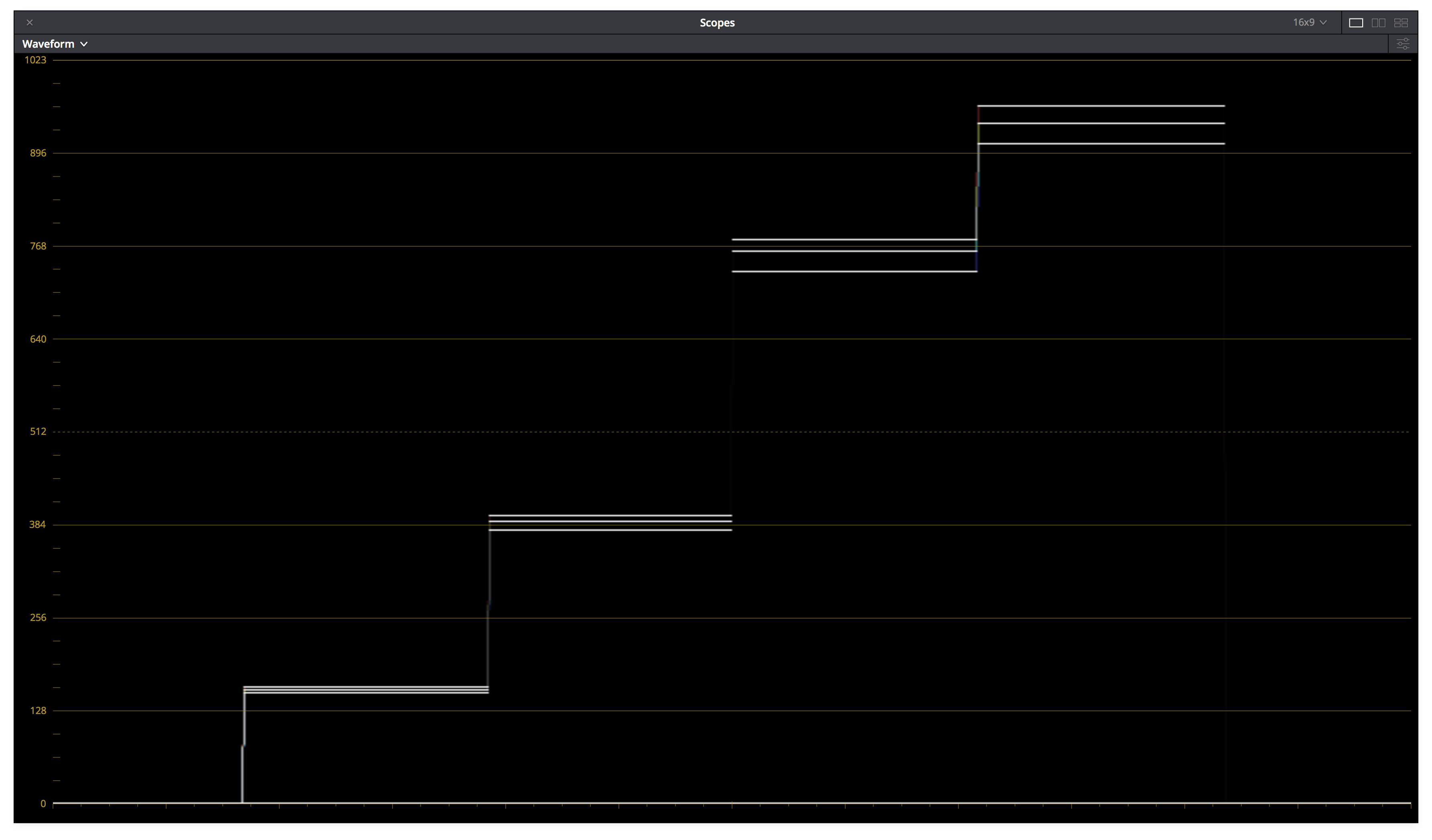 (c) Parade	(d) Waveform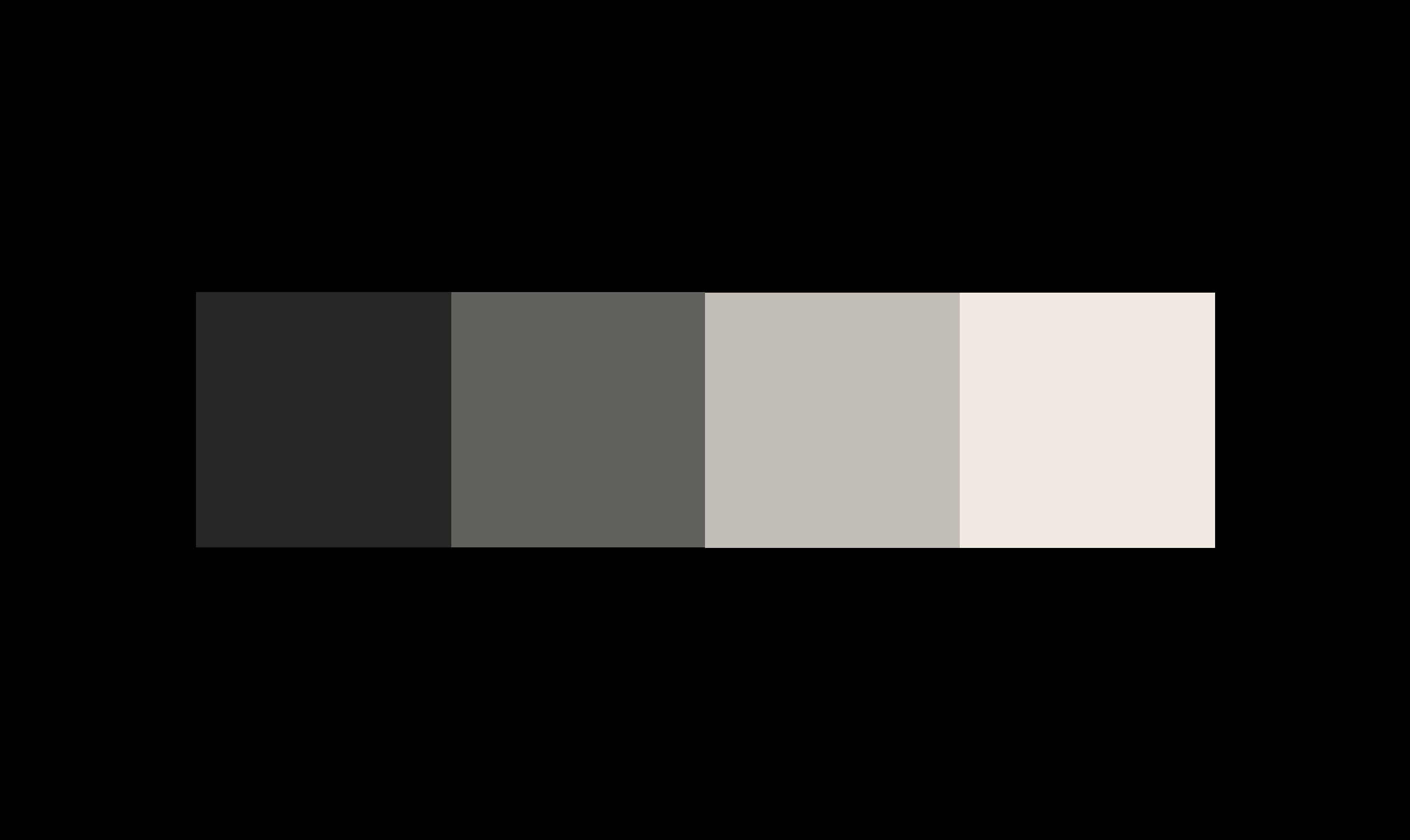 vectorscope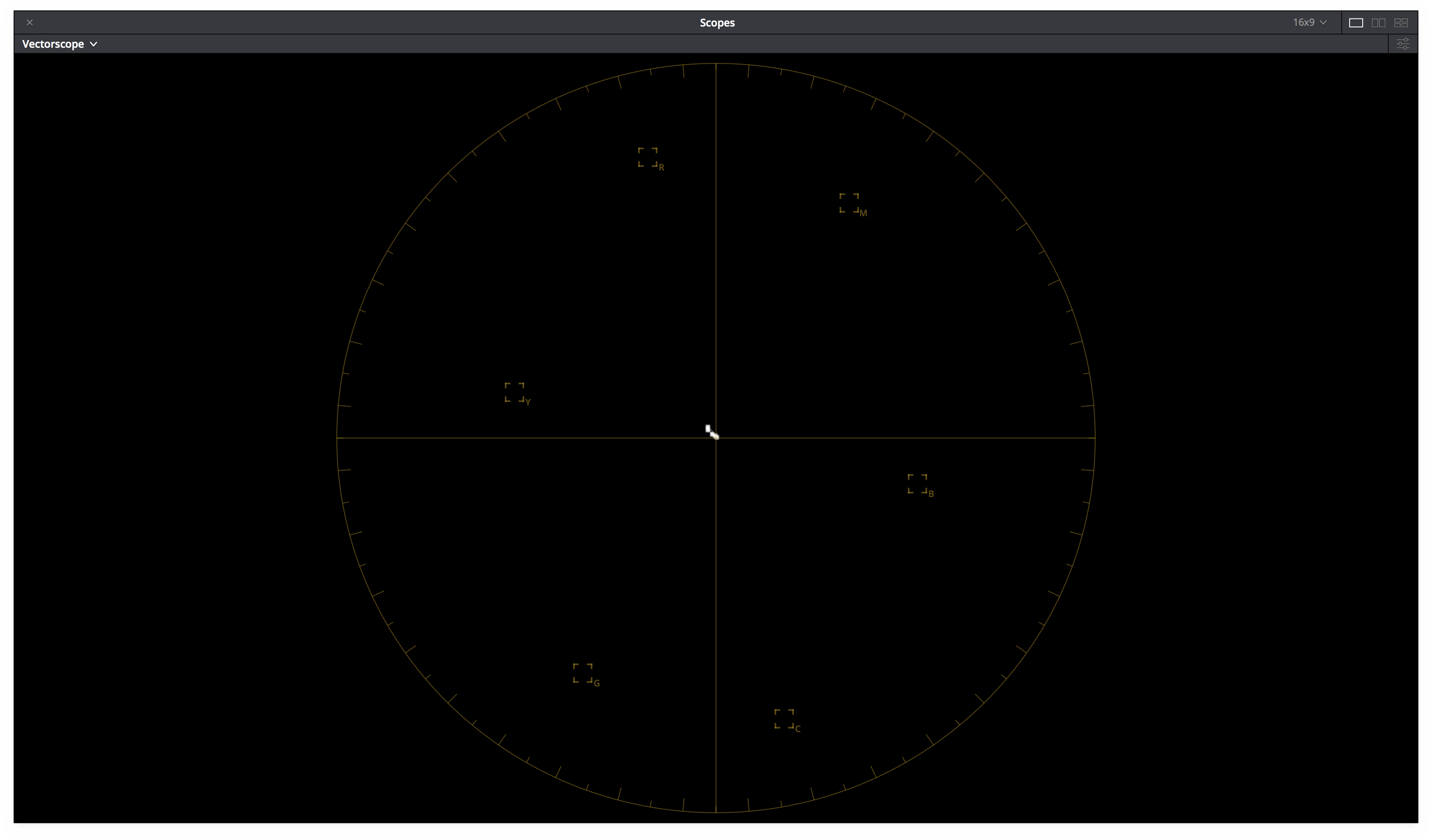 Projector code values as displayed on a D65 cali- brated computer monitorFigure 3 – ODT.Academy.Rec709 100nits dim.a1.0.3 Scope ScreenshotsTest ValuesTable 9 contains test values can be used to confirm the proper monitor setup and ODT combination. Each of the 9 ACES RGB input values should yield the RGB noted display RGB code values (normalized 0-1, full range) when processed through the ODT.Academy.Rec709 D60sim 100nits dim.a1.0.3.  When driving a properly setup display with the noted display RGB code values, the light from the display should measure with the noted CIE xyY colorimetry.If the display RGB code values do not match those in the table when using the corresponding input ACES RGB code values, it is likely the wrong ODT is being used. If the proper display RGB code values are being produced by the ODT, but he measured display colorimetry doesn’t match the display xyY code values noted, it is likely the display setup is incorrect.Table 10 – ODT.Academy.P3D60 48nits.a1.0.3 Test ValuesTheatrical On-Set Preview (iPad)SummarySummarize the application in real world termsBest ODT for applicationNotesTest ValuesBroadcast Television Mastering (Rec.709 SDR Reference Mon- itor)SummaryMastering of episodic television shows and other broadcast content often takes place while viewing images on a standard dynamic range (SDR) Rec.709 Reference Monitor. The display is typically configured such that equal red, green, and blue display code values will produce the chromaticity CIE x=0.3127 y=0.3290 (aka D65) on the screen. With the display configured in this manner, where the intention is to master content for broadcast, it is recommended that the ACES 1.0 ODT with the transformID ODT.Academy.Rec709 100nits   dim.a1.0.3  be used.Display SetupTable 11 – Rec.709 Display SetupBest ODT for applicationTable 12 – Broadcast Television Mastering ODTNotesODT.Academy.Rec709  100nits  dim.a1.0.3 is intended to be used with a broadcast display that configured such that equal red, green, and blue display code values produce a chromaticity CIE x=0.3127 y=0.3290 (aka D65) on the screen and the content is intended to be viewed in a typical home viewing en- vironment. The output transform is configured such that neutral ACES source file values (ACES R=G=B) will produce equal projector code values. In this application, the resulting content will inter-cut with content produced using other video workflows. Care should be taken to configure choose the proper output range as the ODT supports both full and legal range.It’s important to note that the image on display screen should be similar in color balance to content produced with other video workflows. The color corrector scopes should reflect this white balance similarity by pro- ducing equal red, green and blue display code values for neutral ACES source file values. The scopes may however appear different in range to some video workflows. In ACES based workflows dynamic range of the source content is maintained by manipulating the content prior to the output transforms. The shape of the output transform tone scale may be reflected in the display code values being monitored on the color corrector scopes. This is common with other video workflows where a look-up table (LUT) is used.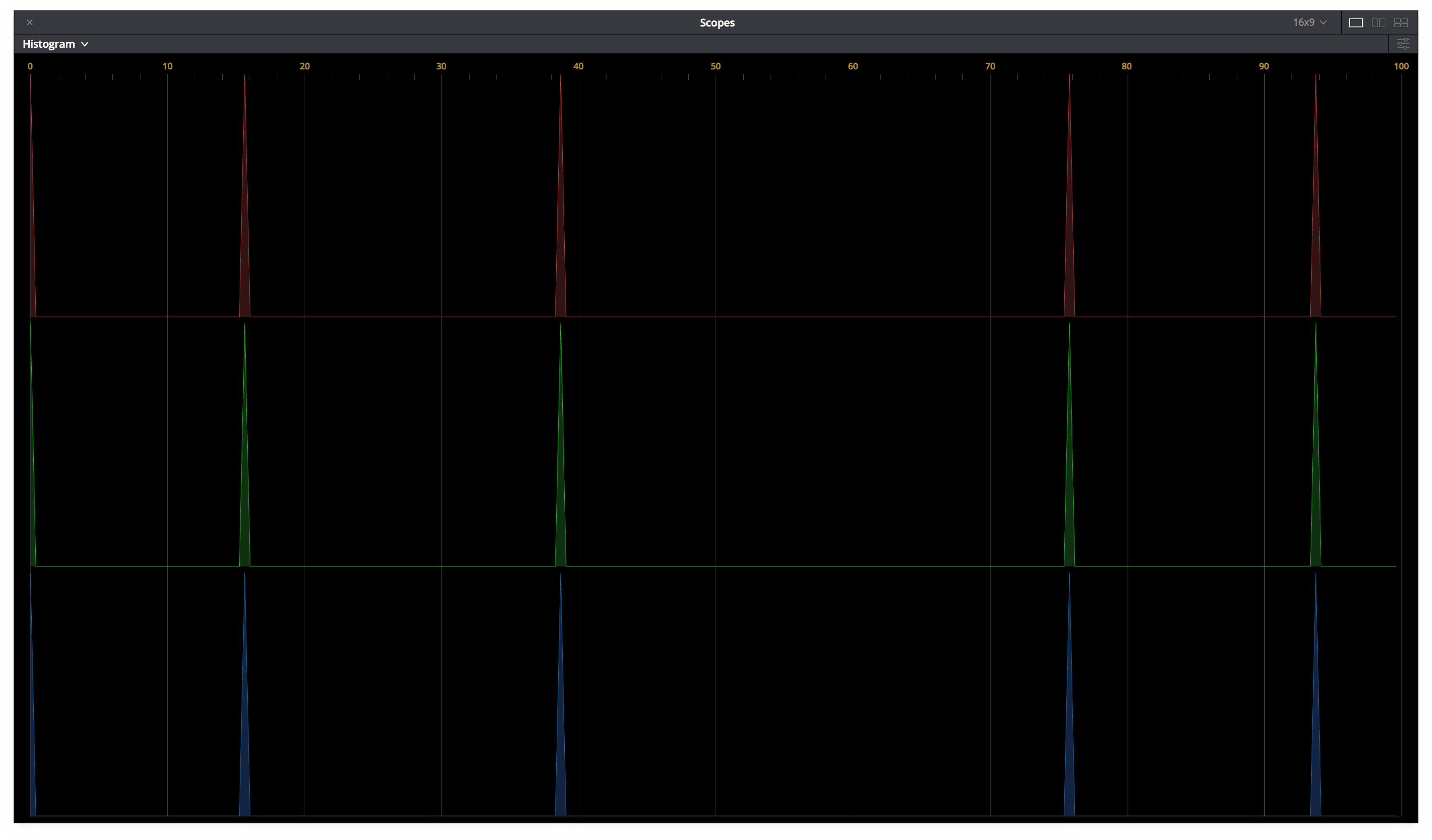 ACES Image	(b) Histogram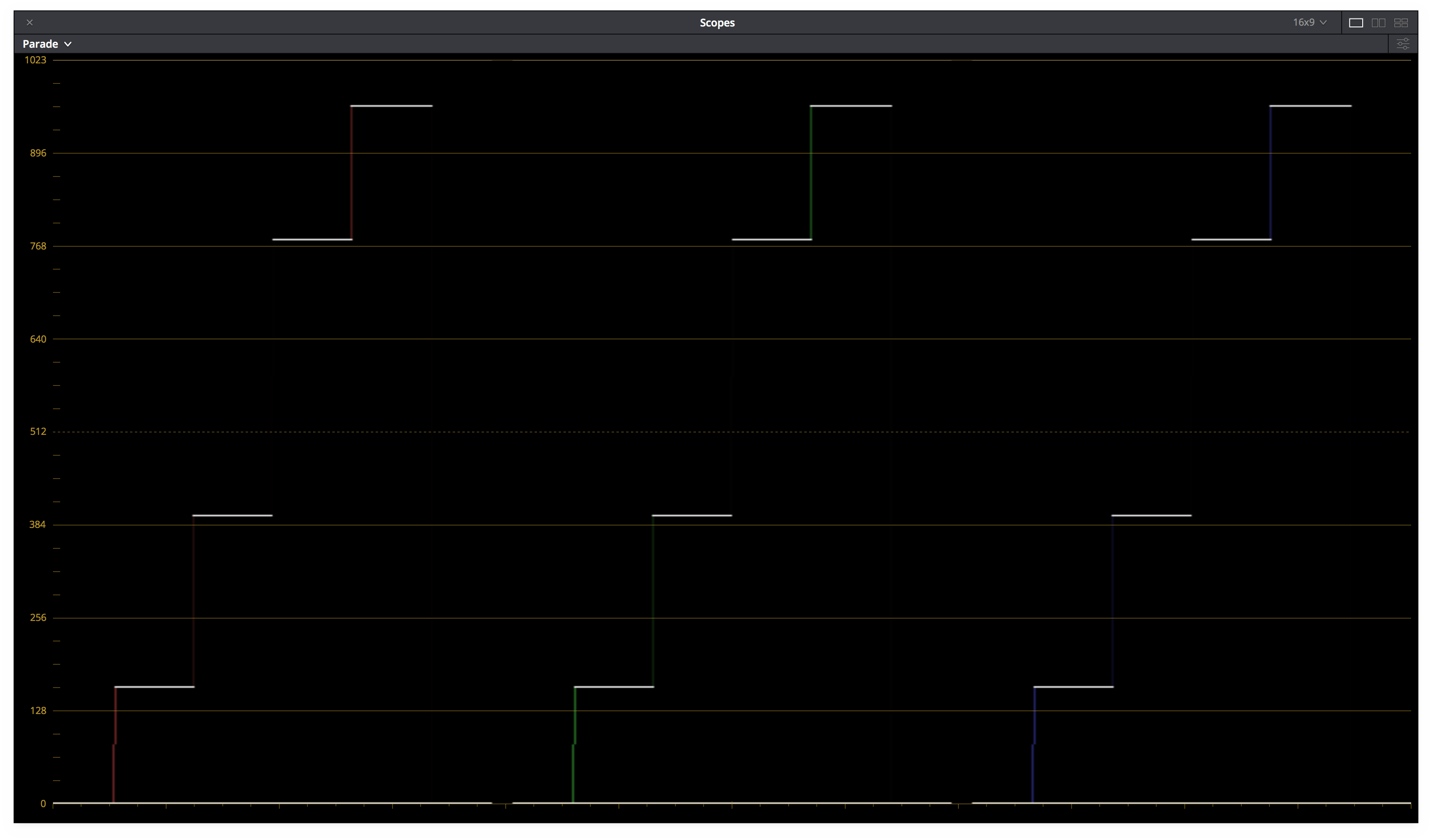 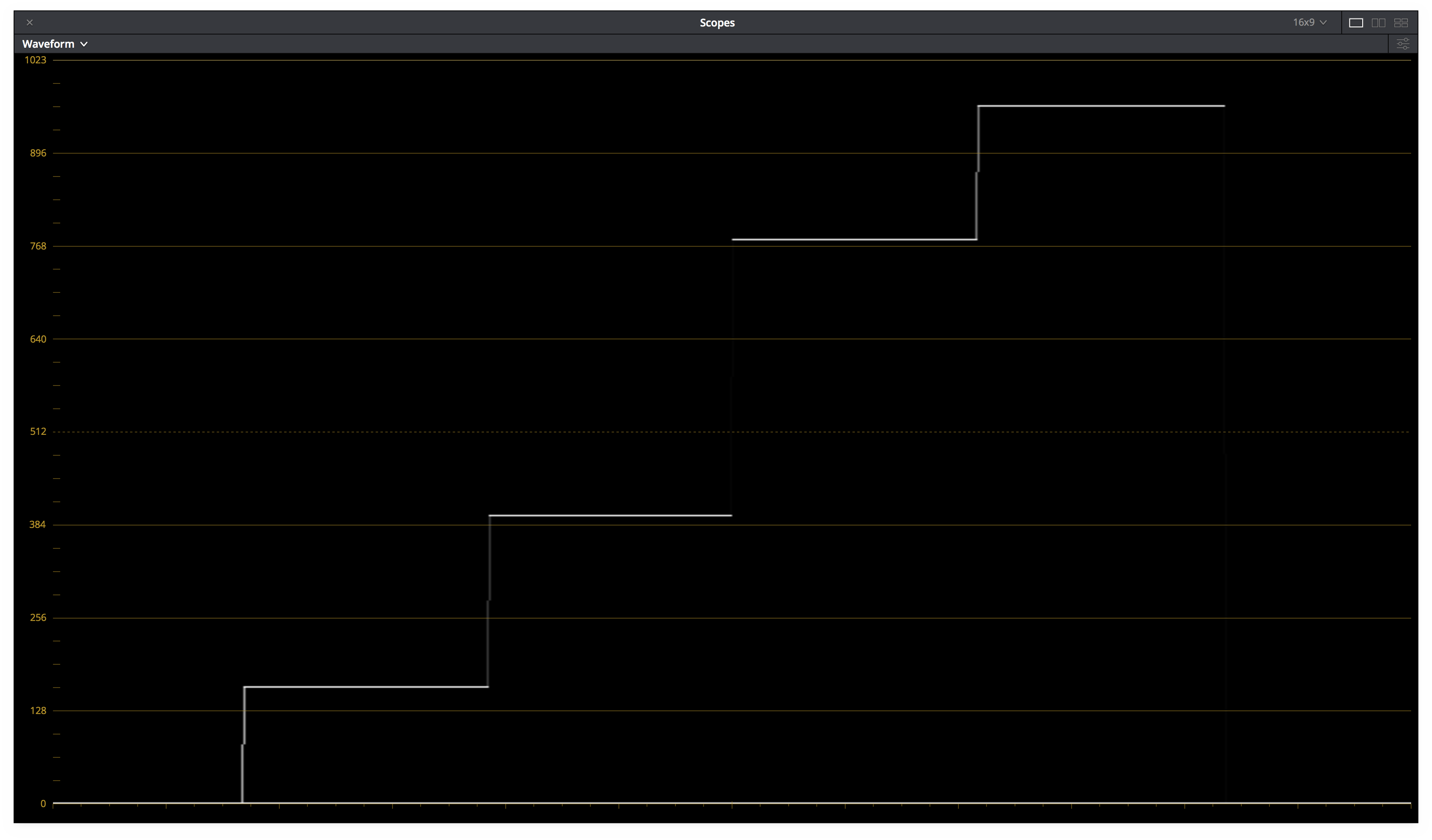 (c) Parade	(d) Waveform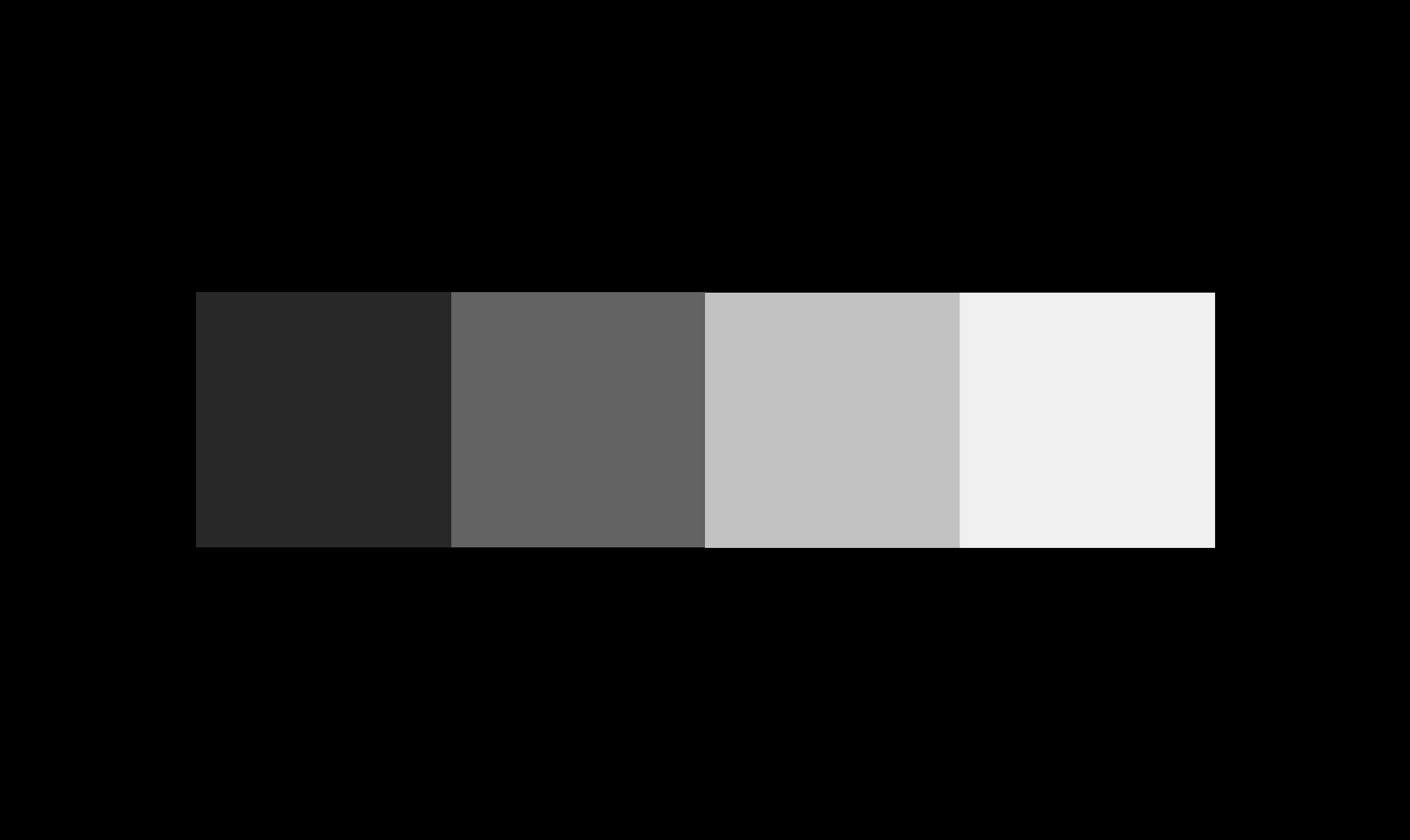 vectorscope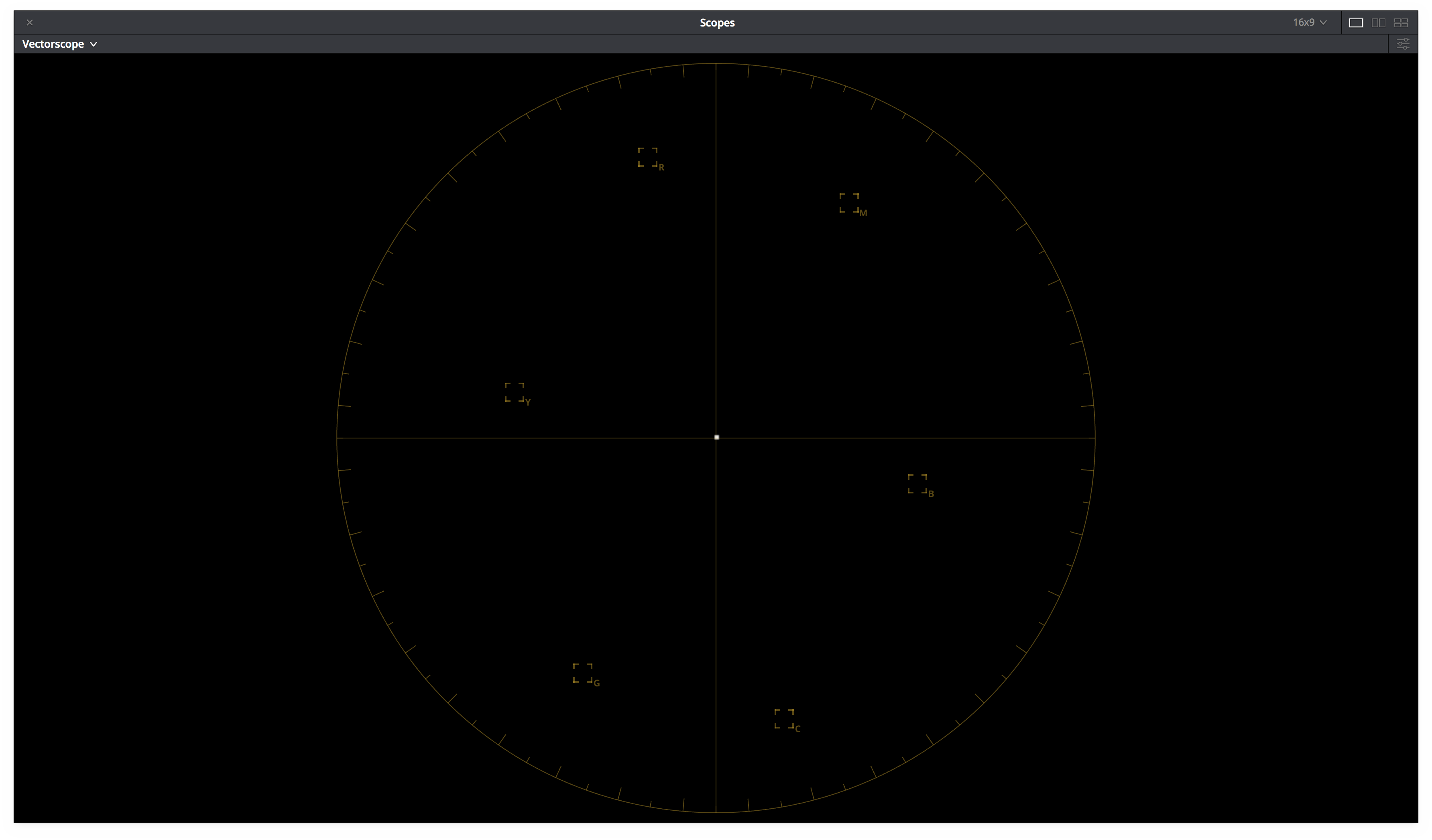 Projector code values as displayed on a D65 cali- brated computer monitorFigure 4 – ODT.Academy.Rec709 100nits dim.a1.0.3 Scope ScreenshotsTest ValuesTable 13 contains test values can be used to confirm the proper monitor setup and ODT combination. Each of the 9 ACES RGB input values should yield the RGB noted display RGB code values (normalized 0-1, full range) when processed through the ODT.Academy.Rec709 100nits dim.a1.0.3.  When driving a properly setup display with the noted display RGB code values, the light from the display should measure with the noted CIE xyY colorimetry.If the display RGB code values do not match those in the table when using the corresponding input ACES RGB code values, it is likely the wrong ODT is being used. If the proper display RGB code values are being produced by the ODT, but he measured display colorimetry doesn’t match the display xyY code values noted, it is likely the display setup is incorrect.Table 13 – ODT.Academy.Rec709 100nits dim.a1.0.3 Test ValuesBroadcast Television On-Set Preview (Rec.709 SDR Refer- ence Monitor)SummaryIt has become common to preview of episodic television production on-set using a standard dynamic range (SDR) Rec.709 Reference Monitor. The display is typically configured such that equal red, green, and blue display code values will produce the chromaticity CIE x=0.3127 y=0.3290 (aka D65) on the screen. With the display configured in this manner, where the intention is to master content for broadcast, it is recommended that the ACES 1.0 ODT with the transformID ODT.Academy.Rec709  100nits  dim.a1.0.3 be  used.Display SetupTable 14 – Rec.709 Display SetupBest ODT for applicationTable 15 – Broadcast Television Mastering ODTNotesODT.Academy.Rec709  100nits  dim.a1.0.3 is intended to be used with a broadcast display that configured such that equal red, green, and blue display code values produce a chromaticity CIE x=0.3127 y=0.3290 (aka D65) on the screen and the content is intended to be viewed in a typical home viewing en- vironment. The output transform is configured such that neutral ACES source file values (ACES R=G=B) will produce equal projector code values. In this application, the image resulting on the display will mimick the content as it will appear in broadcast television mastering. Care should be taken to configure choose the proper output range as the ODT supports both full and legal range.It’s important to note that the image on display screen should be similar in color balance to content produced with other video workflows. The color corrector scopes should reflect this white balance similarity by pro- ducing equal red, green and blue display code values for neutral ACES source file values. The scopes may however appear different in range to some video workflows. In ACES based workflows dynamic range of the source content is maintained by manipulating the content prior to the output transforms. The shape of the output transform tone scale may be reflected in the display code values being monitored on the color corrector scopes. This is common with other video workflows where a look-up table (LUT) is used.ACES Image	(b) Histogram(c) Parade	(d) WaveformvectorscopeProjector code values as displayed on a D65 cali- brated computer monitorFigure 5 – ODT.Academy.Rec709 100nits dim.a1.0.3 Scope ScreenshotsTest ValuesTable 16 contains test values can be used to confirm the proper monitor setup and ODT combination. Each of the 9 ACES RGB input values should yield the RGB noted display RGB code values (normalized 0-1, full range) when processed through the ODT.Academy.Rec709 100nits dim.a1.0.3.  When driving a properly setup display with the noted display RGB code values, the light from the display should measure with the noted CIE xyY colorimetry.If the display RGB code values do not match those in the table when using the corresponding input ACES RGB code values, it is likely the wrong ODT is being used. If the proper display RGB code values are being produced by the ODT, but he measured display colorimetry doesn’t match the display xyY code values noted, it is likely the display setup is incorrect.Table 16 – ODT.Academy.Rec709 100nits dim.a1.0.3 Test ValuesBroadcast Television On-Set Preview (iPad)SummarySummarize the application in real world termsBest ODT for applicationNotesTest ValuesHigh Dynamic Range On-Set Preview (Rec.2020 HDR Refer- ence Monitor)SummarySummarize the application in real world termsBest ODT for applicationNotesTest ValuesComputer Visual Effects (VFX) Generation (Desktop Com- puter Monitor)SummarySummarize the application in real world termsBest ODT for applicationNotesTest ValuesHDR10 Deliverable Generation (HDR 1000 nit Rec.2020 ST- 2084)SummarySummarize the application in real world termsBest ODT for applicationNotesTest ValuesDolby Vision Master (4000 nit Dolby Pulsar PQ Master)SummarySummarize the application in real world termsBest ODT for applicationNotesTest ValuesRecommended WorkflowsThis section is intended to outline the recommended usage of ACES Output Transforms as they apply to common workflows applicable to feature motion picture and episodic television production.Feature Film – On-Set to Digital IntermediateSummaryIt is common in the production of digital feature films to monitor the output of the camera on-set to check for framing, exposure, and often to create looks. Looks are often created on-set or near-set using an on-set grading system with the result being a series of ASC-CDL values that are passed to digital intermediate (DI) mastering facility as a starting point for final grading. In order to insure looks are set and communicated from on-set to the DI master facility as intended, it’s important that the correct Output Transforms be used in each location. The following is a recommendation for the usage of Output transforms for a common on-set to digital intermediate workflow.WorkflowThe complete workflow from camera to post is beyond the scope of this document, but Figure 6 shows a typical workflow for the creation and communication of looks during feature film production.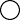 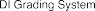 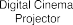 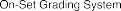 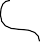 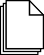 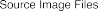 Figure 6 – Feature Film On-Set to DI Workflow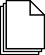 In this on-set to digital intermediate workflow a Rec.709 reference display is connected to the on-set grading system and a digital cinema projector is connected to the DI grading system. In this workflow it is suggested that the on-set grading system be configured according to the Output Transform Application specified in Section 2.3. The DI grading system should be configured according to the Output Transform Application specified in Section 2.2, or alternatively Section 2.1. The recommendations are summarized in Table 17.Table 17 – Summary of suggested ODTsDiscussionIn the On-Set to Digital Intermediate workflow, using the suggested ODT will provide a white point match between the two environments. The displays will not match to the degree there are colors in the content that would take advantage of the P3 color space in DI since those colors could not be reproduced on-set with  the Rec.709 monitor. It’s important to recognize that the colorimetry will not measure as matching due thethe surround environment differences associated with the DI grading and On-set ODTs.  The On-set ODT  is designed for a dim surround environment where the DI grading ODT is designed for a dark surround environment. If viewed in their correct respective environments using the suggested ODTs should provide a visual match since the ODTs compensate for perceptual differences imposed by the viewing environments.VersionDateDescription1.008/19/2017Initial VersionDocument NameDescriptionACES 1.0 Output - P3-DCIDigital Cinema Projector (SDR)ACES 1.0 Output - P3-D60Digital Cinema Projector (SDR)ACES 1.0 Output - DCDMDigital Cinema Projector (SDR)ACES 1.0 Output - DCDM (P3 gamut clip)Digital Cinema Projector (SDR)ACES 1.0 Output - Rec.709SDR Broadcast MonitorACES 1.0 Output - Rec.709 (D60 sim.)SDR Broadcast MonitorACES 1.0 Output - Rec.2020SDR Broadcast MonitorACES 1.0 Output - P3-D60 ST2084 (1000 nits)HDR Broadcast MonitorACES 1.0 Output - P3-D60 ST2084 (2000 nits)HDR Broadcast MonitorACES 1.0 Output - P3-D60 ST2084 (4000 nits)HDR Broadcast MonitorACES 1.0 Output - Rec.2020 ST2084 (1000 nits)HDR Broadcast MonitorACES 1.0 Output - sRGBDesktop Computer DisplayACES 1.0 Output - sRGB (D60 sim.)Desktop Computer DisplayParameterSettingPCFDCI-P3 (RGB 4:4:4 Full Range, P3 Primaries, DCI white point, 48 nit max Luminance)Viewing EnvironmentDarkBit Depth12-bitSimple NameTransformIDACES 1.0 Output - P3-DCIODT.Academy.P3DCI 48nits.a1.0.3PatchACES RGBACES RGBACES RGBDisplay RGBDisplay RGBDisplay RGBDisplay xyYDisplay xyYDisplay xyYN11.82331.82331.82330.92430.86510.90130.32170.337734.4858N20.27530.27530.27530.53830.50380.52490.32170.33778.4552N30.08980.08980.08980.28040.26250.27340.32170.33771.5514R0.46890.11930.04170.80460.22270.17950.64130.33076.4488G0.3390.80680.09360.43350.80360.24340.30460.62420.8422B0.21620.1330.87110.17070.15030.82150.15620.06922.3365C0.51870.91381.04320.43320.80280.84060.22690.340422.8164M0.580.20960.90860.8080.21340.82940.3330.15968.4349Y0.82370.93780.08550.86540.80960.24870.43380.518726.9923ParameterSettingPCFP3D60(RGB 4:4:4 Full Range, P3 Primaries, D60 white point, 48 nit max Luminance)Viewing EnvironmentDarkBit Depth12-bitSimple NameTransformIDACES 1.0 Output - P3-D60ODT.Academy.P3D60 48nits.a1.0.3PatchACES RGBACES RGBACES RGBDisplay RGBDisplay RGBDisplay RGBDisplay xyYDisplay xyYDisplay xyYN11.82331.82331.82330.90560.90560.90560.32170.337737.0944N20.27530.27530.27530.52090.52090.52090.32170.33778.8075N30.08980.08980.08980.27140.27140.27140.32170.33771.6161R0.46890.11930.04170.77860.23020.17810.64130.33076.7175G0.3390.80680.09360.41840.83220.24110.30420.624621.7918B0.21620.1330.87110.16470.15530.8160.15620.06922.4372C0.51870.91381.04320.41740.83170.83710.22630.339823.8751M0.580.20960.90860.78190.22060.82430.33250.15938.7918Y0.82370.93780.08550.83920.83990.24590.43360.519228.3358ParameterSettingMax Luminance100 nitsDisplay White PointD65PrimariesRec.709EOTFBT.1886Viewing EnvironmentdimSignalRGB 4:4:4 (Full range or Legal Range)Bit Depth10 or 12-bitSimple NameTransformIDACES 1.0 Output - Rec.709 (D60 sim.)ODT.Academy.Rec709 D60sim 100nits dim.a1.0.3PatchACES RGBACES RGBACES RGBDisplay RGBDisplay RGBDisplay RGBDisplay xyYDisplay xyYDisplay xyYN11.82331.82331.82330.90030.88120.85120.32170.337774.2273N20.27530.27530.27530.50020.48960.47290.32170.337718.1096N30.08980.08980.08980.25010.24480.23650.32170.33773.4311R0.46890.11930.04170.81810.14490.13410.61930.331213.8831G0.3390.80680.09360.21810.81260.11110.30630.589544.0469B0.21620.1330.87110.16420.15220.78810.15870.07335.1345C0.51870.91381.04320.22680.81310.78570.2330.339748.1745M0.580.20960.90860.82190.14780.78740.33220.165518.078Y0.82370.93780.08550.82890.81220.09990.4220.500456.9904ParameterSettingMax Luminance100 nitsDisplay White PointD65PrimariesRec.709EOTFBT.1886Viewing EnvironmentdimSignalRGB 4:4:4 (Full range or Legal Range)Bit Depth10 or 12-bitSimple NameTransformIDACES 1.0 Output - Rec.709ODT.Academy.Rec709  100nits dim.a1.0.3PatchACES RGBACES RGBACES RGBDisplay RGBDisplay RGBDisplay RGBDisplay xyYDisplay xyYDisplay xyYN11.82331.82331.82330.90000.90000.90000.31270.329077.6573N20.27530.27530.27530.50000.50000.50000.31270.329018.9465N30.08980.08980.08980.25000.25000.25000.31270.32903.5897R0.46890.11930.04170.82750.15250.14980.61550.330314.3569G0.33900.80680.09360.15000.83000.15000.30050.588946.0295B0.21620.13300.87110.15000.15000.83000.15660.07095.5935C0.51870.91381.04320.15000.83000.83000.22650.328750.5696M0.58000.20960.90860.83000.15000.83000.32070.158918.9661Y0.82370.93780.08550.83000.83000.15000.41640.500559.4021ParameterSettingMax Luminance100 nitsDisplay White PointD65PrimariesRec.709EOTFBT.1886Viewing EnvironmentdimSignalRGB 4:4:4 (Full range or Legal Range)Bit Depth10 or 12-bitSimple NameTransformIDACES 1.0 Output - Rec.709ODT.Academy.Rec709  100nits dim.a1.0.3PatchACES RGBACES RGBACES RGBDisplay RGBDisplay RGBDisplay RGBDisplay xyYDisplay xyYDisplay xyYN11.82331.82331.82330.90000.90000.90000.31270.329077.6573N20.27530.27530.27530.50000.50000.50000.31270.329018.9465N30.08980.08980.08980.25000.25000.25000.31270.32903.5897R0.46890.11930.04170.82750.15250.14980.61550.330314.3569G0.33900.80680.09360.15000.83000.15000.30050.588946.0295B0.21620.13300.87110.15000.15000.83000.15660.07095.5935C0.51870.91381.04320.15000.83000.83000.22650.328750.5696M0.58000.20960.90860.83000.15000.83000.32070.158918.9661Y0.82370.93780.08550.83000.83000.15000.41640.500559.4021SystemDisplaySuggested ODTOn-set GradingRec.709	Reference MonitorODT.Academy.Rec709 D60sim 100nits dim.a1.0.3DIGradingP3 Digital Cinema ProjectorODT.Academy.P3D60 48nits.a1.0.3orODT.Academy.P3DCI 48nits.a1.0.3